   ҚАРАР                                                                                 ПОСТАНОВЛЕНИЕО внесении изменений  в постановление главы сельского поселения № 2/18 от 14.02.2019г. «Об утверждении Плана мероприятий по противодействию коррупции в сельском поселении Семилетовский сельсовет муниципального района Дюртюлинский район Республики Башкортостан на 2019-2021 годы»Руководствуясь Федеральным законом от 06.10.2003 №131-ФЗ "Об общих принципах организации местного самоуправления в Российской Федерации", в целях дальнейшего совершенствования системы противодействия коррупции, создания эффективных условий для ее недопущения и влияния 
на деятельность органов местного самоуправления, обеспечения защиты прав и законных интересов граждан и организаций: 1. Внести  в постановление главы сельского поселения №2/18 от 14.02.2019г. «Об утверждении Плана мероприятий по противодействию коррупции в сельском поселении Семилетовский сельсовет муниципального района Дюртюлинский район Республики Башкортостан на 2019-2021 годы» следующие изменения: 1.1 Приложение к постановлению дополнить пунктами 34,35,36 следующего содержания:  2.Разместить настоящее распоряжение на официальном сайте администрации сельского поселения Семилетовский сельсовет  муниципального района Дюртюлинский район Республики Башкортостан в сети Интернет.3.. Контроль за исполнением настоящего постановления возлагаю на себя.            Глава сельского поселения                                                          Р.Р.Имаевс.Семилетка14.09.2021г.№9/3Башқортостан  РеспубликаhыДүртөйлө районымуниципаль районыңСемилетка ауыл советыауыл биләмәhеХАКИМИӘТЕ БАШЛЫҒЫ(Башқортостан Республикаhы Дүртөйлө районы Семилетка ауыл Советы)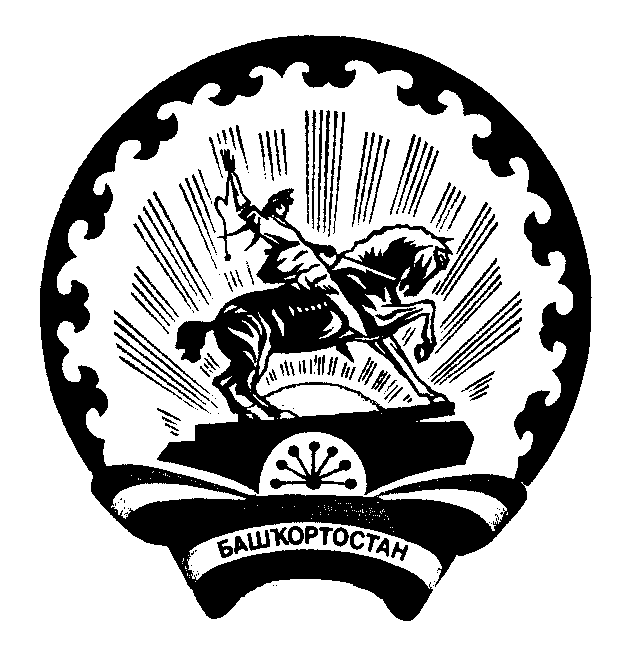 ГЛАВАсельского поселенияСемилетовский сельсоветмуниципального района Дюртюлинский районРеспублики Башкортостан(Глава Семилетовского сельсовета Дюртюлинского района Республики Башкортостан)34Проводить мониторинг участия лиц, замещающих муниципальные должности, должности муниципальной службы в управлении коммерческими и некоммерческими организациями.Администрация сельского поселения Семилетовский сельсовет муниципального района Дюртюлинский район Республики БашкортостанРаз в полугодие35Обеспечить участие лиц, впервые поступивших на муниципальную службу и замещающих должности, связанные с соблюдением антикоррупционных стандартов, в мероприятиях  по профессиональному развитию в области противодействия коррупции.Администрация сельского поселения Семилетовский сельсовет муниципального района Дюртюлинский район Республики БашкортостанНе позднее одного года со дня поступлению на службу36Обеспечить участие муниципальных служащих, работников, в должностные обязанности которых входит участие в проведении закупок товаров, работ, услуг, для обеспечения муниципальных нужд в мероприятиях по профессиональному развитию в области противодействия коррупции, в том числе их обучение по дополнительным профессиональным программам в области противодействия коррупции.Глава сельского поселения Семилетовский сельсовет муниципального района Дюртюлинский район Республики БашкортостанПо мере необходимоти